31.03. Урок хімії у 11 класіТема: «Поняття про твердість води і методи її усунення»Метою нашого уроку є вивчити, що таке твердість води, її види (постійна, тимчасова), методи її усунення (зменшення); розширити  Ваші знання  про сполуки кальцію та магнію, закріпити знання про лужні й лужноземельні метали; закріпити вміння складати рівняння хімічних реакцій, що ілюструють хімічні властивості лужних і лужноземельних металів, методи усунення обох видів твердості води.Усім відомо, що мило добре піниться й пере в дощовій воді. А от якщо взяти воду з колодязя або джерельну,  то погано. Така вода називається жорсткою. Вона не придатна для охолодження двигунів автомобілів і живлення парових котлів, бо утворює накип.Усі ви бачили всередині чайників накип. Це не дуже естетично на вигляд, вода мутна, пити неприємно. Що ж це за речовина? Звідки вона береться?Як її усунути? От сьогодні на уроці ми про це дізнаємось. Види твердості водиПропоную Вам переглянути досліди за посиланнямhttps://youtu.be/jF94uqTK4SQОпрацюйте матеріал параграфа 21 від ст..149 Письмово в зошиті виконайте № 202 та дайте відповідь на запитання:1. Чим викликана твердість води?2. Які види твердості води вам відомі?3. Якої шкоди завдає тверда вода?4. Як можна усунути тимчасову твердість води?Відповіді слід надіслати у VIBER або на електронну адресу lesia1234567@gmail.com Види твердостіКарбонатна, або тимчасоваНекарбонатна, або постійнаЧим спричиненаСпричиняється наявністю у воді кальцій і магній гідрогенкарбонатів Ca(HCO3)2 і Mg(HCO3)2Спричиняється наявністю у воді сульфатів і хлоридів кальцію й магнію CaSO4, MgSO4, CaCl2, MgCl2Методи усунення1. Кип’ятіння.2. Додавання соди.3. Додавання вапняного молока. Демонстраційний експеримент «Усунення твердості води»Додавання соди.Лабораторний дослід «Усунення накипу з поверхні побутових приладів»Рівняння реакцій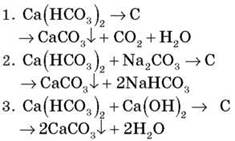 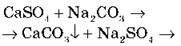 